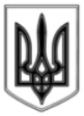 ЛИСИЧАНСЬКА МІСЬКА РАДАВИКОНАВЧИЙ КОМІТЕТРІШЕННЯ“ 08.2015 р.								№ 256м. ЛисичанськПро внесення змін до складумісцевої комісії з питаньтехногенно-екологічної безпекиі надзвичайних ситуаційта Положення про неїНа виконання Кодексу цивільного захисту України, відповідно до постанови Кабінету Міністрів України від 17.06.2015 № 409«Про типове положення про регіональну та місцеву комісію з питань техногенно-екологічної безпеки і надзвичайних ситуацій», керуючись ст. 52 Закону України «Про місцеве самоврядування в Україні», виконком Лисичанської міської радиВИРІШИВ:	1. Внести зміни та затвердити: - у новому посадовому складі  місцеву комісіюз питань техногенно-екологічної безпеки та надзвичайних ситуацій (додається );	- оновлене положення про місцеву комісію з питань техногенно-екологічної безпеки та надзвичайних ситуацій (додається);	2. Вважати   таким,   що   втратили   чинність   рішення    виконавчогокомітету міської ради від 03.03.2015 № 59 та від 21.07.2015 № 226.3. Відділу з питань внутрішньої політики, зв’язкам з громадськістю та засобами масової інформації міської ради забезпечити оприлюднення даного рішення на офіційному сайті Лисичанської міської ради.  4. Контроль за виконанням  цього рішення покласти на керуючого справами  Кірсанова І.М.Секретар міськоїради						М.Л. ВласовДодатокдо рішення виконкомувід «18» 08.2015 р. № 256Посадовий складмісцевої  комісії з питань техногенно-екологічної безпеки та надзвичайних ситуацій Додатокдо рішення виконкомувід «18» 08.2015 р. № 256ПОЛОЖЕННЯпро місцеву комісію з питань техногенно-екологічної безпеки та надзвичайних ситуацій	1. Місцева комісія з питань техногенно-екологічної безпеки та надзвичайних ситуацій (далі – комісія) є постійно діючим органом, який утворюється виконавчим комітетом Лисичанської ради для координації діяльності, органів місцевого самоврядування, органів виконавчої влади, підприємств, установ та організацій, пов’язаної із забезпеченням техногенно-екологічної безпеки, захисту населення і територій від наслідків надзвичайних ситуацій, запобігання виникненню надзвичайних ситуацій і реагування на них.2. Комісія у своїй діяльності керується Конституцією і законами України, а також указами Президента України і постановами Верховної Ради України, прийнятими відповідно до Конституції та законів України, актами Кабінету Міністрів України, рішеннями Державної та обласної комісії з питань техногенно-екологічної безпеки та надзвичайних ситуацій та цим Положенням.3. Основними завданнями комісії є:1) координація діяльності органів місцевого самоврядування, підприємств, установ та організацій, пов’язаної із:функціонуванням територіальної підсистеми єдиної системи цивільного захисту;здійсненням оповіщення органів управління та сил цивільного захисту, а також населення про виникнення надзвичайної ситуації та інформування його про дії в умовах такої ситуації;залученням сил цивільного захисту до проведення аварійно-рятувальних та інших невідкладних робіт, ліквідації наслідків надзвичайної ситуації, надання гуманітарної допомоги;забезпеченням реалізації вимог техногенної та пожежної безпеки;навчанням населення діям у надзвичайній ситуації;визначенням меж зони надзвичайної ситуації;здійсненням постійного прогнозування зони можливого поширення надзвичайної ситуації та масштабів можливих наслідків;організацією робіт із локалізації і ліквідації наслідків надзвичайної ситуації, залучення для цього необхідних сил і засобів;організацією та здійсненням:- заходів щодо життєзабезпечення населення, що постраждало внаслідок виникнення надзвичайної ситуації;- заходів з евакуації (у разі потреби);- радіаційного, хімічного, біологічного, інженерного та медичного захисту населення і територій від наслідків надзвичайної ситуації;вжиттям заходів до забезпечення готовності територіальної підсистеми єдиної державної системи цивільного захисту до дій в умовах надзвичайної ситуації та в особливий період;здійсненням безперервного контролю за розвитком надзвичайної ситуації та обстановкою на аварійних об’єктах і прилеглих до них територіях;інформуванням органів управління цивільного захисту та населення про розвиток надзвичайної ситуації та заходи, що здійснюються;забезпеченням:- живучості об’єктів національної економіки та державного управління під час реагування на надзвичайну ситуацію;- стабільного функціонування об’єктів паливно-енергетичного комплексу під час виникнення надзвичайної ситуації, злагодженої роботи підприємств, установ та організацій для забезпечення сталої і безперебійної роботи об’єктів Єдиної газотранспортної та об’єднаної енергетичної систем України;- безпеки та сталої роботи транспортної інфраструктури, послуг поштового зв’язку та всіх видів електричного зв’язку;- санітарного та епідемічного благополуччя населення;організацією та керівництвом за проведенням робіт з ліквідації наслідків надзвичайних ситуацій регіонального і місцевого рівня;встановленням кількісних та якісних показників виведення з ладу транспортних засобів, промислових, громадських і житлових будинків та споруд, комунальних і енергетичних мереж, засобів зв’язку, магістральних газо-, нафто- або інших трубопроводів, залізничних вузлів, портів, мостів, шляхопроводів тощо;2) визначення шляхів та способів вирішення проблемних питань, що виникають під час:функціонування територіальної підсистеми єдиної державної системи цивільного захисту та її ланок;здійснення заходів:- щодо соціального захисту населення, що постраждало внаслідок виникнення надзвичайної ситуації;- щодо медичного та біологічного захисту населення у разі виникнення надзвичайної ситуації;порушення умов належного функціонування об’єктів інфраструктури та безпеки життєдіяльності населення, зокрема у сферах національної безпеки і оборони, енергетики, фінансів, соціального захисту, охорони здоров’я та навколишнього природного середовища;3) підвищення ефективності органів місцевого самоврядування, підприємств, установ та організацій під час реагування на надзвичайну ситуацію.	4. Комісія відповідно до покладених на неї завдань:1) у режимі повсякденної діяльності:здійснює координацію діяльності органів виконавчої влади та органів місцевого самоврядування щодо  розроблення і виконання цільових і науково-технічних програм, здійснення заходів у сфері цивільного захисту та техногенно-екологічної безпеки;здійснює заходи щодо забезпечення захисту населення, сталого функціонування господарських об’єктів, зменшення можливих матеріальних втрат та збереження національної культурної спадщини у разі виникнення надзвичайної ситуації;бере участь у розгляді питань щодо утворення або припинення діяльності підприємств, установ та організацій незалежно від форми власності, що використовують небезпечні технології (хімічні, радіаційні тощо);сприяє проведенню гідрометеорологічних спостережень і прогнозів, розвитку державної системи моніторингу навколишнього природного середовища, системи цивільного захисту, форм контролю за функціонуванням потенційно небезпечних об’єктів;координує здійснення заходів щодо профілактики та локалізації інфекційних захворювань, а також запобігання виникненню випадків масових харчових отруєнь населення.2) у режимі підвищеної готовності:здійснює заходи щодо активізації роботи з проведення спостереження та контролю за станом навколишнього природного середовища, перебігом епідемій і спалахами інфекційних захворювань, масовими харчовими отруєннями населення, обстановкою на потенційно небезпечних об’єктах і прилеглих до них територіях, прогнозування можливості виникнення надзвичайної ситуації та її масштабів;організовує розроблення плану комплексних заходів щодо захисту населення і територій у разі виникнення надзвичайної ситуації, забезпечення сталого функціонування господарських об’єктів;забезпечує координацію заходів щодо запобігання виникненню надзвичайної ситуації місцевого рівня;готує пропозиції щодо визначення джерел і порядку фінансування заходів реагування на надзвичайну ситуацію;координує заходи щодо створення резерву засобів індивідуального захисту та матеріальних резервів для запобігання виникненню надзвичайної ситуації та ліквідації її наслідків, визначає обсяги і порядок використання таких резервів;забезпечує стабільне виробництво, передачу, постачання і використання енергоносіїв під час виникнення надзвичайної ситуації підприємствами, установами та організаціями паливно-енергетичного комплексу;3) у режимі надзвичайної ситуації:забезпечує координацію, організацію робіт та взаємодію органів управління, сил та засобів територіальної підсистеми єдиної державної системи цивільного захисту, а також громадських організацій щодо надання допомоги населенню, що постраждало внаслідок виникнення надзвичайної ситуації;організовує роботу з локалізації або ліквідації надзвичайної ситуації місцевого рівня;залучає до виконання робіт з ліквідації наслідків надзвичайної ситуації необхідні рятувальні, транспортні, будівельні, медичні та інші формування з використанням наявних матеріально-технічних, продовольчих та інших ресурсів і запасів;вживає заходів, необхідних для проведення аварійно-рятувальних та інших невідкладних робіт у небезпечних районах;забезпечує здійснення заходів щодо соціального захисту населення, що постраждало внаслідок виникнення надзвичайної ситуації;встановлює межі зони, на якій виникла надзвичайна ситуація, та організовує визначення розміру шкоди, заподіяної суб’єктам господарювання і населенню внаслідок виникнення надзвичайної ситуації місцевого рівня;організовує здійснення постійного контролю за станом навколишнього природного середовища на території, що зазнала впливу надзвичайної ситуації, обстановкою на аварійних об’єктах і прилеглих до них територіях;приймає рішення щодо попередньої класифікації надзвичайної ситуації за видом, класифікаційними ознаками та рівнем, забезпечує своєчасне подання до ДСНС зазначених матеріалів;вивчає обставини, що склалися, та подає органові, який її утворив, інформацію про вжиті заходи, причини виникнення та результати ліквідації наслідків надзвичайної ситуації, а також пропозиції щодо подальших дій із запобігання її розвитку;4) у режимі надзвичайного стану:забезпечує координацію, організацію робіт та взаємодію органів управління та сил територіальної підсистеми єдиної державної системи цивільного захисту з урахуванням особливостей, що визначаються згідно з вимогами Законів України “Про правовий режим воєнного стану”, “Про правовий режим надзвичайного стану”, а також інших нормативно-правових актів;здійснює заходи, необхідні для відвернення загрози та забезпечення безпеки і здоров’я громадян, забезпечення функціонування органів державної влади та органів місцевого самоврядування;5) проводить моніторинг стану виконання органами місцевого самоврядування покладених на них завдань;6) здійснює взаємодію з регіональним штабом з питань, пов’язаних із соціальним забезпеченням громадян України, які переміщуються з тимчасово окупованої території та районів проведення антитерористичної операції.5. Комісія має право:залучати у разі потреби в установленому законодавством порядку до ліквідації наслідків надзвичайної ситуації місцевого рівня сили і засоби територіальної підсистеми єдиної системи цивільного захисту відповідної ланки такої підсистеми;заслуховувати інформацію керівниківмісцевих органів виконавчої влади, органів місцевого самоврядування, підприємств, установ та організацій, розташованих на території відповідної адміністративно-територіальної одиниці, з питань, що належать до їх компетенції, і давати їм відповідні доручення;одержувати від місцевих органів виконавчої влади, органів місцевого самоврядування, підприємств, установ та організацій, розташованих на території відповідної адміністративно-територіальної одиниці, матеріали і документи, необхідні для вирішення питань, що належать до її компетенції;залучати до участі у своїй роботі представників місцевих органів виконавчої влади, органів місцевого самоврядування, підприємств, установ та організацій, розташованих на території відповідної адміністративно-територіальної одиниці (за погодженням з їх керівниками);розглядати матеріали розслідувань про причини і наслідки виникнення надзвичайної ситуації та вносити пропозиції щодо притягнення до адміністративної або кримінальної відповідальності посадових осіб, винних у її виникненні.6. Головою комісії є керівник органу, який її утворив.Роботою комісії керує її голова, а за відсутності голови — за його дорученням перший заступник та за відсутності першого заступника — заступник голови.Засідання комісії веде голова, а за його відсутності — перший заступник голови.Посадовий склад комісії затверджується органом, який її утворив, на основі пропозицій  місцевих органів виконавчої влади, органів місцевого самоврядування, підприємств, установ та організацій, розташованих на території відповідної адміністративно-територіальної одиниці.Персональний склад комісії затверджується головою комісії.Голова комісії організовує її роботу за допомогою секретаріату.7. Голова комісії має право:залучати до роботи із запобігання виникненню надзвичайної ситуації або ліквідації її наслідків будь-які транспортні, рятувальні, відбудовні, медичні та інші сили і засоби відповідно до законодавства;приймати в межах повноважень комісії рішення щодо реагування на надзвичайну ситуацію;вносити пропозиції в межах законодавства щодо заохочення осіб, які зробили вагомий внесок у запобігання виникненню надзвичайної ситуації, ліквідацію її наслідків;делегувати на період ліквідації наслідків надзвичайної ситуації свої повноваження заступникам голови комісії.8. Робочим органом (секретаріатом) комісії, що здійснює її організацію, інформаційне та методичне забезпечення є відділ з питань мобілізаційної, режимно-секретної роботи та цивільного захисту Лисичанської міської ради.9. Комісія проводить засідання на постійній основі.Рішення комісії приймаються колегіально більш як двома третинами складу комісії. Член комісії, який не підтримує пропозиції та рекомендації, прийняті комісією, може викласти у письмовій формі свою окрему думку, що додається до протоколу засідання.Рішення комісії оформляється протоколом, який підписується головою та відповідальним секретарем комісії.10. Рішення комісії, прийняті у межах її повноважень, є обов’язковими для виконання органами державної влади та органами місцевого самоврядування, підприємствами, установами та організаціями, розташованими на території відповідної адміністративно-територіальної одиниці.11. За членами комісії на час виконання завдань зберігається заробітна плата за основним місцем роботи.12. Організація побутового забезпечення членів комісії, а також забезпечення їх спеціальним одягом, засобами індивідуального захисту під час роботи в зоні надзвичайної ситуації покладається на орган, який утворив відповідну комісію.13. Місцева комісія має бланк із зображенням Державного Герба України і своїм найменуванням.Керуючий справами							І.М. КірсановНачальник відділу мобілізаційної,режимно-секретної роботи тацивільного захисту						В.А. АгафоновСекретар міської ради  Власов Михайло Львович - голова комісії;начальник управління з виконання політики міської ради в галузі ЖКГ – перший заступник голови комісії;начальник Лисичанського міського управління ГУ ДСНС України у Луганській області -  заступник голови комісії (за згодою);головний спеціаліст відділу мобілізаційної, режимно-секретної роботи та цивільного захисту міської ради -  секретар комісії.Члени комісії:начальник Лисичанського міжрайонного управління по експлуатації газового господарства філії ПАТ «Луганськгаз» (за згодою);начальник управління капітального будівництва міської ради;начальник управління економіки міської ради;начальник Лисичанського міськрайонного управління Головного управління Держсанепідслужби у Луганській області, головний державний  санітарний лікар м. Лисичанська та Попаснянського району (за згодою); заступник начальника міського відділу ГУ МВС України в Луганській області, начальник міліції громадської безпеки (за згодою);начальник станційної дільниці № 3 станційного цеху Комбінованого центру телекомунікацій № . Сєвєродонецька (за згодою);начальник фінансового управління міської ради;директор Комунальної установи «Територіальне медичне об’єднання                м. Лисичанськ»;начальник Лисичанського РЕМ ТОВ «Луганське енергетичне об’єднання» (за згодою);військовий комісар Лисичанського міського військового комісаріату (за згодою).Керуючий справами                                                     І.М. Кірсанов           Начальник відділу мобілізаційної,режимно-секретної роботи тацивільного захисту					В.А. Агафонов